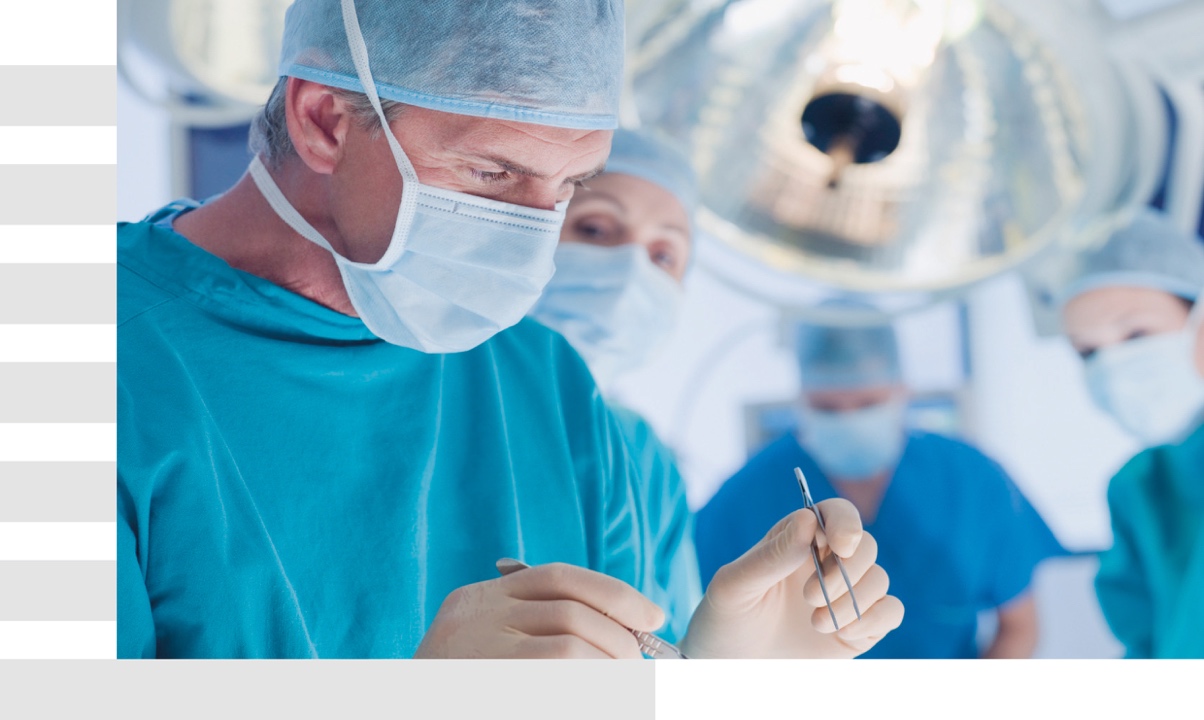 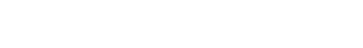 Планируемые виды хирургических вмешательств: Картирование и абляция инцезионного трепетания предсердий  Картирование и абляция атипичного трепетания предсердийКартирование и абляция ишемической желудочковой тахикардии,Картирование и абляция эпикардиальной желудочковой тахикардии. День 126 июля 201808:30Приветствие, знакомство с клиникой и отделением.Представление пациентов09:00Доклад: Методы диагностики и лечения инцезионныхтахикардий с использованием модуля активационногокартирования ConfiDenseЦыганов А.В.10:00Работа в операционной * темы планируемых операций указаны нижеЦыганов А.В.12:30Обед13:30Работа в операционной * темы планируемых операций указаны нижеЦыганов А.В.18:00Завершение 1-го дняДень 227 июля 201808:30Представление пациентов09:00Диагностика и лечение ишемических желудочковыхтахикардий стимуляционным картированием субстратас помощью модулей PaSo и Ablation IndexЦыганов А.В.10:00Работа в операционной * темы планируемых операций указаны нижеЦыганов А.В.12:30Обед13:30Работа в операционной * темы планируемых операций указаны нижеЦыганов А.В.17:30Сессия вопрос-ответ18:00Завершение курса 